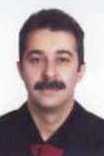 استاد دانشکده دامپزشکی- دانشگاه تهرانبهنام مشگیمیکروبیولوژی و ایمونولوژیتلفن دفتر:  +98 (21)پست الکترونیکی: bmeshgi@ut.ac.irتحصیلاتP.H.D,1380,انگل شناسی,دانشگاه تهران
دکتری عمومی,1371,انگل شناسی,دانشگاه تهران
زمینههای تخصصیو حرفهایسوابق کاري و فعالیت های اجراییفعالیت های علمیمقالات- A faunistic survey of snails and their infection with digenean trematode cercariae in Bandar-e Anzali at the littoral of the Caspian Sea. Modabbernia Galia, Mashgi Behnam, Rokni Mohammad Bagher (2021)., Annals of parasitology, 67(4), 703-713.

- Molecular characteristics of Eisenia fetida (Haplotaxid; Lumbricidae) and electrophoretic p a t t e r n o f g l y c o l i p o p r o t e i n c o m p l e x o f G - 9 0 ". Zarepour Somayeh, Mashgi Behnam, Shayan Parviz, Hassanpour Gholam Reza (2021)., Iranian Journal of Veterinary Medicine, 123(123).

- Diversity and burden of helminthiasis in wild ruminants in Iran. Modabbernia Galia, Mashgi Behnam, Eslami Ali (2020)., Journal of Parasitic Diseases, 1(1).

- Mapping habitat suitability for gastrointenstinal nematodiasis of ruminants in southern caspian sea littoral : a predicted risk pattern model based on the MaxEnt. Shadman Mohamad, Mashgi Behnam,  سعید فتحی, Hanafi Ahmad Ali, Majidi Rad Moteza, Modabbernia Galia (2020)., TROPICAL ANIMAL HEALTH AND PRODUCTION, 2(3).

- Predicting environmental suitability and geographical distribution of Dicrocoelium dendriticum at littoral of Caspian Sea: An ecological niche-based modeling. Mashgi Behnam, Majidi-Rad Morteza, Hanafi Bojd Ahmad Ali, Kazemzadeh Ali (2019)., PREVENTIVE VETERINARY MEDICINE, 107(104736).

- Ecological niche modeling for predicting the habitat suitability of fascioliasis based on maximum entropy model in southern Caspian Sea littoral, Iran. Mashgi Behnam, Majidi-Rad Morteza, Hanafi Bojd Ahmad Ali,  سعید فتحی (2019)., ACTA TROPICA, 198(105079).

- بررسی شجر ه شناسی گونه های اوسترتاژیا. صبور دربندی میثم, جالوسیان فاطمه, مشگی بهنام (1397)., مجله تحقیقات دامپزشکی, 72(3), 283.

- Design and synthesis of a new peptide derived from Fasciola gigantica cathepsin L1 with potential application in serodiagnosis of fascioliasis. Mashgi Behnam, Jaloosiyan Fatemeh, Fathi Saied, Jahani Zahra (2018)., EXPERIMENTAL PARASITOLOGY, 189(180), 76086.

- The prevalence and intensity rate of Dicrocoelium dendriticum infection in ruminants of 3 provinces in coastal regions of the Caspian Sea. Majidi Rad Morteza, Mashgi Behnam, Bokaie Saied (2018)., Iranian Journal of Veterinary Medicine, 12(1), 27-33.

- Fasciola gigantica of ruminants: The phylogenetic syudy analysis based on COXI sequence. Jahani Zahra, Mashgi Behnam, Amininia Narges (2017)., Iranian Journal of Veterinary Medicine, 11(1), 25-17.

- ارزیابی تاثیر ضد کرمی گیاه بلوط بومی استان کردستان علیه نماتودهای گوارشی گوسفند. فکور شاهین, مشگی بهنام (1395)., مجله تحقیقات دامپزشکی, 71(4), 389-394.

- Molecular and morphlogical characterization of Parabronema skrjabini of sheep and goats at three zoens of Iran. Hassheminasab Sajad, Jaloosiyan Fatemeh, Mashgi Behnam (2016)., Annals of parasitology, 62(1), 55-61.

- Genotype and Phenotype of Echinococcus granulosus Derived from Wild Sheep (Ovis orientalis) in Iran. Eslami Ali, Mashgi Behnam, Jaloosiyan Fatemeh, Rahmani Shima, Salari Mohammad Ali (2016)., KOREAN JOURNAL OF PARASITOLOGY, 54(1), 1-6.

- تاثیر انواع مواد غذایی بر بلوغ آیزنیا فتیدا در صنعت ورمی کمپوست. جهانی زهرا, مشگی بهنام (1394)., مجله تحقیقات آزمایشگاهی دامپزشکی (دانشگاه سمنان), 6(1), 1-10.

- Phylogenetic study of Haemonchus species from Iran based on morpho-molecular characterization. Mashgi Behnam, Jaloosiyan Fatemeh, Jahani Zahra (2015)., Iranian Journal of Parasitology, 10(2), 1-8.

- Determination of immunodominant antigens of Dicrocoelium dendriticum by hyperimmune sera. Mashgi Behnam, Khodavesi Mehdi (2014)., immuology and infectous diseases, 2(1), 8-4.

- Improved serodiagnosis of Hydatid cyst disease using gold nano particle labeled Antigen B in naturally infected sheep. Jahani Zahra, Mashgi Behnam, Rajabi-bazl Masomeh, Jaloosiyan Fatemeh, Hasheminasab Sajad (2014)., Iranian Journal of Parasitology, 2(9), 225-218.

- طراحی یک روش سریع در تشخیص کیست هیداتیک درگوسفند. جعفری صدیقه, مشگی بهنام, جالوسیان فاطمه (1392)., مجله تحقیقات دامپزشکی, 68(2), 113-119.

- Animal Fasciolosis in North of Iran. Eslami Ali, Hosseini Seyed Hossein, Mashgi Behnam (2012)., Iranian Journal of Public Health, 38(4), 132-135.

- Variations to somatic protein profiles of Dicrocoelium dendriticum in Iranian ruminants. Mashgi Behnam, Eslami Ali, Taefie-nasrabadi Nadia, Jaloosiyan Fatemeh (2012)., Iranian Journal of Veterinary Medicine, 6(2).

- Animal fascioliasis in costal regions of the caspian seaIran. Hosseini Seyed Hossein, Mashgi Behnam,  Abas Abbassi,  Abas Eslami (2012)., Iranian Journal of Veterinary Research, 13(1), 64-67.

- کاربرد روش های زیست مولکولی در تشخیص کرمها و آلودگی های کرمی ایران. جالوسیان فاطمه, مشگی بهنام, اسلامی علی,  محمدرضا سلیمی بجستانی (1390)., مجله تحقیقات آزمایشگاهی دامپزشکی (دانشگاه سمنان), 3(2), 81-90.

- شناسایی پروتئین آنتی ژنی دیکروسلیوم دندریتیکم در گوسفندان آلوده.  شاهین فکور, مشگی بهنام (1390)., مجله تحقیقات دامپزشکی, 66(1), 61-65.

- ارزیابی مقاومت دارویی تریکلابندازول و آلبندازول ( تولید داخل علیه گونه های فاسیولا در گسفندان استان گیلان ). حسینی سیدحسین, مشگی بهنام,  سارا فتاح پور,  علی مهدوی,  رضا نظرعلیپور (1389)., مجله دامپزشکی ایران, 6(4), -.

- بررسی آلودگی های انگلی سه گونه چکاوک خانواده آلودیده در استان گلستان - -. اسلامی علی,  پژمان قائمی, مشگی بهنام,  شاهرخ رنجبربهادری (1389)., دامپزشکی, 4(12), 27-30.

- بررسی روش های مختلف تشخیص ابتلا به کیست هیداتیک در انسان.  شاهین فکور, مشگی بهنام (1389)., مجله دامپزشکی دانشگاه آزاد سنندج, 4(12), 74-66.

- Comparison of Electrophoretic Patterns of larval stages of Taeniidae and Deteemination of Specific Antigens of Hydatid cyst. Hosseini Seyed Hossein, Mashgi Behnam,  Somaye Kord Afshar,  Mohamad Reza Yosefi (2010)., Global Veterinaria, 64(6), 601-606.

- بیماری های کرمی حیوانات و راه های مختلف تشخیص آن ها بخش دوم : روش های غیرانگل شناسی. مشگی بهنام,  سیروس بجستانی, اسلامی علی, جالوسیان فاطمه (1389)., مجله تحقیقات آزمایشگاهی دامپزشکی (دانشگاه سمنان), 2(1), 5-19.

- بیماری های کرمی حیوانات و راههای تشخیص انها - بخش اول. اسلامی علی, مشگی بهنام, حسینی شکوه سیدحسین (1388)., مجله دامپزشکی ایران, 1(2).

- شناسایی و بررسی انگل های منوژن آبشش شانک ماهیان زرد باله وحشی و پرورشس سواحل خلیج فارس.  کاظم عبدی, مخیر بابا,  بهیار جلالی جعفری,  ایرج موبدی, احمدی محمدرضا, میرزرگر سیدسعید, مشگی بهنام, باهنر علیرضا (1388)., مجله تحقیقات دامپزشکی, 64(4), 301-306.

- An overview of Toxocara cati infectin in stray cats in the metropolitan region              of Tehran Iran and a comparision of two diagnostic methods. Mashgi Behnam, Jamshidi Shahram,  D Saadati,  H Hooshyar,  Bokaie S (2010)., Iranian Journal of Veterinary Medicine, 4(1), 56-53.

- Helminth infections of stray dogs from Garmsar Semnan province Central Iran. Eslami Ali,  Shahrokh Ranjbarbahadori, Mashgi Behnam,  Mehdi Dehghan, Bokaie Saied (2010)., Iranian Journal of Parasitology, 5(4), 37-41.

- ارزیابی روش الایزای نقطه ای در تشخیص دیکروسلیازیس درگاو. مشگی بهنام,  مهیار فرید خمامی, حسینی سیدحسین,  شیما پوراکبری (1388)., مجله تحقیقات آزمایشگاهی دامپزشکی (دانشگاه سمنان), 1(1), -.

- Determination of Diagnostic Antigens in Cattle Amphistomiasis Using Western Blotting. Mashgi Behnam, Eslami Ali, Halajian Ali (2009)., Iranian Journal of Parasitology, 4(2), 32-37.

- Prevalence of parasitic infections in the red fox Vulpes vulpes and golden jackals ( Canis aureus in Iran ). Mashgi Behnam, Eslami Ali, Bahonar Ali Reza,  Majid Kharrazian Moghadam,  A Gerami Sadeghian (2009)., Iranian Journal of Veterinary Research, 10(4), 387-391.

- Prevalence and biodiversity of helminth parasites in donkeys ( Equus asinus ) in Iran. Hosseini Seyed Hossein, Mashgi Behnam, Eslami Ali, Bokaie Saied,  Mohamad Sobhani,  R Ebrahimi Samani (2009)., Iranian Journal of Veterinary Medicine, 3(2), 95-99.

- Genetic variation of Fasciola hepatica from sheep, cattle and buffalo. Mashgi Behnam,  Ali Karimi, Shayan Parviz (2008)., Research Journal of Parasitology, 3(2), 71-78.

- Determination of somatic and excretory-secretory antigens of Fasciola hepatica and Fasciola gigantica using SDS-PAGE. Mashgi Behnam, Eslami Ali, Hemat Zadeh Farhid (2008)., Iranian Journal of Veterinary Research, 9(1).

- بررسی مقایسه ای الگوی الکتروفورتیک پادگن های بدنی فاسیولا در میزبان های مختلف. مشگی بهنام,  علی اسلامی,  سیدحسین حسینی,  فرهید همت زاده,  الهام هوشمند (1386)., پژوهش و سازندگی, 75(75), 159-156.

- ارزیابی تاثیر عصاره های گیاهی اویشن زیره و شمعدانی بر مراحل مختلف رشد همونکوس کونتورتوس ( نماتود در شرایط آزمایشگاهی ). حسینی سیدحسین,  سمیه حقیقی کارسیدانی, مشگی بهنام (1386)., گیاهان دارویی, 24(4-6), 58-51.

- اولین گزارش در باره وجود ‌و ریخت شناسی پروبستمیریا ویویپارا ‌  ( Probstmayria vivipara ). اسلامی علی, مشگی بهنام,  ثریا نائم (1386)., مجله تحقیقات دامپزشکی, 62(2), 138-137.

- Evaluation of Dot-ELISA for Serodiagnosis of Fasciolosis in Naturally Infected Sheep. Mashgi Behnam, Eslami Ali, Shayan Parviz (2007)., JOURNAL OF APPLIED ANIMAL RESEARCH, 31(1), 89-91.

- شناسایی پادگن های بدنی گونه های فاسیولا در میزبان های مختلف. مشگی بهنام, اسلامی علی, حسینی سیدحسین, همت زاده فرهید,  الهام هوشمند (1386)., پژوهش و سازندگی, 2(20), 156-159.

- Gastrointestinal parasites of ostrich ( Struthio camelus domesticus ) raised in Iran. Eslami Ali, Mashgi Behnam,  Hasan Rahmat,  Shahrokh Ranjbar (2007)., Iranian Journal of Veterinary Research, 8(1), 82-80.

- Biodiversity and Prevalence of Parasites of Rook ( Corvus frugilegus ) in Iran. Eslami Ali, Mashgi Behnam, Rahbari Sadegh,  Parviz Ghaemi,  R Aghaebrahimi Samani (2007)., Iranian Journal of Parasitology, 2(4), 42-43.

- Evaluation of Dot - ELISA for serodiagnosis of fasciolosis in naturally infected sheep. Mashgi Behnam,  Ali Eslami,  Parviz Shayan (2007)., JOURNAL OF APPLIED ANIMAL RESEARCH, 31(1), 91-89.

- بررسی فون انگل های کرمی لوله گوارش گوسفند و بز در شهرستان شهرکرد. مشگی بهنام,  ایمان سرائیان,  داوود محمودپور,  انوشیروان مرتضوی (1385)., مجله دامپزشکی ایران, 2(2), 87-82.

- بررسی فراوانی آلودگی به ژیاردیا در سگهای خانگی شهرستان اصفهان.  شیرانی داریوش,  خلیلی محمی رضا, مشگی بهنام (1385)., مجله تحقیقات دامپزشکی, 61(2), 163-161.

- بررسی آلودگی های انگلی ماهیان اکواریوم آب شیرین استان تهران. مشگی بهنام,  هومن یزدانی , اسلامی علی (1385)., مجله تحقیقات دامپزشکی, 61(1), 1-5.

- بررسی فراوانی الودگی به ژیاردیا در سگهای خانگی شهرستان اصفهان. شیرانی داریوش,  محمدرضا خلیلی, مشگی بهنام (1385)., مجله تحقیقات دامپزشکی, 61(2), 161-163.

- A Bioequivalence Study of an Albendazole Oral Suspension Produced in Iran and a Reference Product in Sheep. Eslami Ali, Rassouli Ali, Mashgi Behnam,  Gholam Reza Shams (2006)., International Journal of Applied Research in Veterinary Medicine, 4(2), 109-115.

- بررسی فیلرها خونی سگ در شهرستان تنکابن.  رضامحمد محتشم,  شاهرخ رنجبر بهادری, مشگی بهنام, اسلامی علی (1384)., مجله دانشکده دامپزشکی, 60(4), 356-353.

- مطالعه دقت روش های مختلف جهت تشخیص سیستس سر کوس بوویس در گاوهای ذبح شده. اسلامی علی, مشگی بهنام, باهنر علیرضا,  سید علی موسوی (1384)., مجله تحقیقات دامپزشکی, 60(2), 177-180.

- Study on Blood filariosis of dog in Tonekabon.  Ranjbar Bahadori Sh,  R Mohtasham, Eslami Ali, Mashgi Behnam (2005)., JOURNAL OF VETERINARY RESEARCH UNIVERSITY OF TEHRAN BILINGUAL, 60(4), 353- 356.

- بررسی آلودگی های کرمی گربه های ولگرد شهر تهران.  شاهرخ رنجبربهادری, اسلامی علی, مشگی بهنام,  سعید پورحسینی (1383)., مجله تحقیقات دامپزشکی, 59(2), 174-171.

کنفرانس ها- بیماری های انگلی مورد غفلت واقع شده گرمسیری و تغییرات اقلیم. مشگی بهنام (1399)., بیماری های انگلی گرمسیری, 22-22 شهریور, تهران, ایران.

- بررسی شجره شناسی فاسیولا ›یگانتیگا جدا شده از گاومیش. مشگی بهنام, مدبرنیا گالیا (1398)., سومین همایش بین المللی و یازدهمین همایش ملی بیوتکنولو›ی, 10-12 مرداد, تهران, ایران.

- تنوع درون گونه ای دیکروسلیوم دندرتیکم بر اساس ویژگی های مورفولوژیکی. مدبرنیا گالیا, مشگی بهنام (1397)., اولین کنگره ملی بیماری های انگلی دام و انگل های مشترک انسان و حیوان, 22-23 مهر, تهران, ایران.

- بحران دیکروسلیازیس ناشی از دیکروسلیوم دندریتیکم در کشور: بر اساس مدل مکسنت در نوار ساحلی دریای خزر. مشگی بهنام, مجیدی راد مرتضی, حنفی بجد احمد علی (1397)., اولین کنگره ملی بیماری های انگلی دام و انگل های مشترک انسان و حیوان, 22-23 مهر, تهران, ایران.

- بررسی آلودگی توأمان نماتودها و کوکسیدیاهای گوارشی گوسفند و گاو در استان گیلان و مازندران. پوردهقان شهرستانی پریسا, عرب خزائلی فاطمه, مشگی بهنام,  عباس گرامی صادقیان, احمدی علی (1397)., اولین کنگره ملی  بیماری های انگلی دام و انگل های مشترک انسان و حیوان, 22-23 مهر, تهران, IRAN.

- تنوع درون گونه ای دیکروسلیوم بر اساس خصوصیات ریخت شناسی. مدبرنیا گالیا, مشگی بهنام (1397)., اولین کنگره ملی بیماری های انگلی دام و انگل های مشترک انسان و حیوان, 22-23 مهر, تهران, ایران.

- Comparision two methods of serological and coprological for diagnosis of T. cati. Mashgi Behnam, Jamshidi Shahram (2018)., 7th National congress of parasitology, 19-21 October, Tehran, Iran.

- مقایسه ی فراوانی نسبی آلودگی به نماتودهای گوارشی در گاو و گوسفند در دو استان مازندران و گیلان. پوردهقان شهرستانی پریسا, عرب خزائلی فاطمه, مشگی بهنام (1396)., اولین کنفرانس ملی توسعه پایدار در علوم کشاورزی و منابع طبیعی با محوریت فرهنگ زیستی, 27-27 بهمن, تهران, ایران.

- فونستیک انگل های طیور بومی. زارع-پور سمیه, مشگی بهنام (1396)., انگل شناسی و بیماری های انگلی, 23-26 مهر, شیراز, ایران.

- مطالعه مقایسه ای شدت و میزان آلودگی گوسفند و گاو به فاسیولا در سواحل خزر. مدبرنیا گالیا, مشگی بهنام, مجیدی راد مرتضی (1396)., کنگره بین المللی انگل شناسی و بیماری های انگلی, 10-12 مهر, شیراز, ایران.

- بررسی تاثیر پرازیکوانتل و کامیفورا مول مول در برابر دیکروسلیوم دندریتیکم در آلودگی طبیعی گوسفند. Moshtaghi Ali, مشگی بهنام, Ahadi Ali (1396)., انگل شناسی و بیماری های انگلی, 10-12 مهر, شیراز, IRAN.

- نهمین کنگره بین المللی آزمایشگاه و بالین. مشگی بهنام (1395)., تعیین ترادف زن ریبوزومی دیکروسلیوم دندریتکم جدایه ایران, 3-6 بهمن, تهران, ایران.

- شناسایی ترادف ژن ریبوزومی دیکروسلیوم دندریتیکم. مشگی بهنام (1395)., کنگره بین المللی آزمایشگاه و بالین, 3-6 بهمن, تهران, ایران.

- مقایسه لکوس ژنی ITS2. مشگی بهنام (1395)., نوزدهمین کنگره دامپزشکی ایران, 6-8 فروردین, تهران, ایران.

- تشخیص مولکولی فاسیولا ژیگانتیکا جدایه بز با استفاده از ژن سیتوکروم اکسیداز. جهانی زهرا, مشگی بهنام, جالوسیان فاطمه (1395)., نوزدهمین کنگره دامپزشکی ایران, 6-8 فروردین, تهران, ایران.

- بررسی فون انگل های کرمی دستگاه گوارش غاز و اردک در شهرستان آمل. زارع پور سمیه, مشگی بهنام (1395)., نوزدهمین کنگره دامپزشکی ایران, 6-8 فروردین, تهران, ایران.

- رشد کرم بالغ و مراحل نوزادی ایزنیا فتیدا بمنظور تولید ورمی کومپوست. مشگی بهنام, جهانی زهرا (1395)., نوزدهمین کنگره دامپزشکی ایران, 6-8 فروردین, تهران, ایران.

- شناسایی شش گونه از حلزون های دریایی سواحل خلیج فارس. مدبرنیا گالیا, مشگی بهنام (1395)., نوزدهمین کنگره دامپزشکی ایران, 6-8 فروردین, تهران, ایران.

- ارزیابی تاثیر ضد کرمی عصاره گیاه بلوط بومی استان کردستان. مشگی بهنام, فکور شاهین (1395)., نوزدهمین کنگره دامپزشکی ایران, 6-8 فروردین, تهران, ایران.

- تعیین هویت کرم های انگلی لوله گواترش طیور بومی در مازندران. مشگی بهنام, زارع-پور سمیه (1395)., نوزدهمین کنگره دامپزشکی ایران, 6-8 فروردین, تهران, ایران.

- ازیابی تاثیر ضد کرمی گیاه بلوط بومی استان کردستان علیه نماتودهای گوارشی گوسفند. فکور شاهین, مشگی بهنام (1395)., نوزدهمین کنگره دامپزشکی ایران, 6-8 فروردین, تهران, ایران.

- تعیین هویت کرم های انگلی لوله گوارش پرندگان بومی مازندران. مشگی بهنام, زارع پور سمیه (1395)., نوزدهمین کنگره دامپزشکی ایران, 6-8 فروردین, تهران, ایران.

- اخلاق علمی، کارافرینیو اعتلای حرفه ای در عصر حاضر. مشگی بهنام (1395)., نوزدهمین کنگره دامپزشکی ایران, 4-8 فروردین, تهران, ایران.

- Impact of climate change (global warming) on food borne parasite. Jaloosiyan Fatemeh, Eslami Ali, Mashgi Behnam, Hosseini Seyed Hossein (2015)., U-S Iran symposium climate change: Impacts and Mitigation, 30 March-1 April, California, United States Of America.

- Genetic diagnosis of bovine Fasciola gigantica. Jahan Zahra, Jaloosiyan Fatemeh, Mashgi Behnam (2014)., 12th International congress of Immunology and Allergy of Iran, 29 April-2 May, Tehran, Iran.

- Diversity of partial COI Dicrocoelium dendriticum. Mashgi Behnam, Khalili Sara, Jaloosiyan Fatemeh (2018)., Immunology, 29 April-1 May, Tehran, IRAN.

- تنوع الگوی پروتئن های بدنی دیکروسلیوم دندریتیکم در نشخوارکنندگان ایران. اردهالی پانته آ, مشگی بهنام (1391)., دومین کنگره ملی علوم آزمایشگاهی دامپزشکی, 22-23 آبان, تهران, ایران.

- ارزیابی وضعیت آلودگی به نماتودهای گوارش گوسفند و آینده پژوهی آن. الهقلی مهدیه, مشگی بهنام (1391)., دومین کنگره علوم آزمایشگاهی دامپزشکی, 22-23 آبان, سمنان, ایران.

- dIAGNOSTIC VALUE OF HADATID CYST ANTIGENS USING DIPSTICK METHOD. Jafari Sedighe, Mashgi Behnam, Vosughi Nahid, Khalaj Masomi Sorya (2012)., 1st International and 8th national congress of Parasitology, 16-18 October, IRAN.

- Diagnostic value of hydatid cyst antigen using dipstick method.  Sadigheh Jafari, Mashgi Behnam,  Nahid Vosoghi,  Samane Khalajmasomi (2012)., 1 st international congress of parasitology, 16-18 October, Kerman, Iran.

- The survey of morphological characterization and determination of complet sequence of it2 region of ostertagia circumcincta in goat isolate from Iran--.  mohamad Sabor-Drbandi, Mashgi Behnam, Jaloosiyan Fatemeh (2012)., 1 st international and 8th national congress og parasitology, 16-18 October, Tehran, Iran.

- A comparisin of the second internal transcribed spacer of ribosomal DNA of Dicrocoelium dendriticum from different hosts. Mashgi Behnam (2012)., 1st International and 8th national congress of Parasitology, 16-18 October.

- A comparision of the ITS2 in D.dendriticum from different host isolate. Mashgi Behnam (2012)., 1 st international congress of Parasitology, 16-18 October, Kerman, Iran.

- Genetic diversity in Dicrocoelium dendriticum cattle isolate by analysis of COI partial sequensing--.  Sara Khalili, Jaloosiyan Fatemeh, Mashgi Behnam (2012)., 1 th international congress of parasitology, 16 October, Tehran, Iran.

- بررسی مولکولی همونکوس کونتورتوس گوسفندی درایران. مسیح زهرا, مشگی بهنام, جالوسیان فاطمه (1391)., کنگره دامپزشکی ایران, 8-10 فروردین, تهران, ایران.

- An investigation into the antigenic property of Echinococcus protoscolex protein (EPC1 USING BIOINFORMATICS TOOLS--. Jaloosiyan Fatemeh, Hosseini Seyed Hossein, Mashgi Behnam, Kordafshari Somayeh,  Ahmad Najafi (2012)., 12 Iranian Congress of Biochemistry  8 International Congress of Biochemistry and Molecular Biology, 26-29 April, Mashhad, Iran.

- Preparation and evaluation of the labeld ag B with gold nonoparticle--. جهانی زهرا, رجبی ام, Mashgi Behnam, Jaloosiyan Fatemeh (2012)., 11th International Congress of Immunology, 26-29 April, Tehran, Iran.

- بررسی پروتئن های منتخب واکسیناسیون علیه همونکوزیس بعنوان نسل جدید واکسن ها--. کشاورز مریم, مشگی بهنام, جالوسیان فاطمه (1390)., کنگره گاو شیری، لبنیات و صنایع وابسته, 15-15 دی, قم, ایران.

- Diagnosis of Echinococcus granulosus in experimentally infected dogs  within prepatent period using hydatid cyst  protoscolex antigen.--. Jaloosiyan Fatemeh, Hosseini Seyed Hossein, Mashgi Behnam, Shayan Parviz, رجبی فاطمه, کرد افشاری سمیه (2011)., 12th Iranian congress and 4th international congress of Biochemistry and Molecular biology., 6-9 September, Mashhad, Iran.

- اهمیت زئونوتیک آلودگی های کرمی سگ در استان سمنان. اسلامی علی, خلیلی سارا, مشگی بهنام (1390)., هفتمین عهمایش سراسری بیماری های مشسترک بین انسان و حیوان, 27-29 فروردین, یاسوج, ایران.

- Replication and determination of the partial sequence of EPC1 gen from protoscoleces of E.granulosusin Iranian sheep isolates--. اعتبار فاضله, Hosseini Seyed Hossein, Jaloosiyan Fatemeh, Shayan Parviz, رجبی معصومه, Mashgi Behnam (2011)., 7th National Zoonotic diseases, 17-19 May, Yasuj, Iran.

- Air sac Nematodiasis due to Diplotriaena sokolowi Skirjanbin 1916 In a wild caught common Minah ( Acridotheres tristis--. Arabkhazaeli Fatemeh, مدنی س, Nabiyan Sedigheh, Mashgi Behnam (2010)., International Conference on Diseasee of zoo and wild animals 2010, 12-15 May, Madrid, Spain.

- اثربخشی تریکلابندازول و آلبندازول (تولید داخل علیه فاسیولا بمنظور بررسی مقدماتی بر مقاومت دارویی.--. حسینی سیدحسین, مشگی بهنام, فتاح پور سارا, جهانی زهرا, مهدوی علی (1389)., شانزدهمین کنگره دامپزشکی ایران, 7-9 فروردین, تهران, ایران.

- دیروفیلاریوز در ایران و چشم انداز آینده آن--. حسینی سیدحسین, مشگی بهنام, ملماسی عبدالعلی, ارامون مهدی (1389)., شانزدهمین کنگره دامپزشکی ایران, 7-9 فروردین, تهران, ایران.

- شناسایی پادگن های اختصاصی کیست هیداتیک وسنوروس سربرالیس. حسینی سیدحسین, مشگی بهنام, سمیه کرد افشاری (1389)., شانزدهین کنگره دامپزشکی ایران, 7-9 فروردین, تهران, ایران.

- نقش و اهمیت آزمایشگاه در تشخیص آلودگی های کرمی حیوانات زنده. اسلامی علی, مشگی بهنام, حسینی سیدحسین (1388)., اولین کنگره ملی علوم آزمایشگاهی دامپزشکی, 10-11 آبان, تهران, ایران.

- مطالعه فاسیولیازیس دامی در استانهای شمالی کشور. حسینی سیدحسین, مشگی بهنام, عباسی عباس, جلوخانی محمد (1387)., ششمین همایش سراسری انگل شناسی و بیماری های انگلی, 7-9 اردیبهشت, کرج, ایران.

- ارزیابی روش الایزا نقطه ای در تشخیص الودگی طبیعی گاو با دیکروسلیوم دندرتیکم. فرید خمامی مهیار, مشگی بهنام, حسینی سیدحسین, پور اکبری شیما (1387)., پانزدهمین کنگره دامپزشکی ایران, 7-9 فروردین, تهران, ایران.

کتب - بیماری های عفونی و انگلی سگ و گربه. مشگی بهنام, نبیان صدیقه, شکری حجت اله, مددگار امید, نیری فسایی بهار (1396).

- انگل شناسی (کرم های گرد و پهن). حسینی سیدحسین, مشگی بهنام (1389).

مجلاتپایان نامه ها و رساله ها- شناسایی اشکال حدواسط کرم بالغ فاسیولا ژیگانتیکا براساس ویژگی های مورفولوژیک - مورفومتریک در دو میزبان مختلف، محیا حیدری، بهنام مشگی، کارشناسی ارشد،  1400/11/24 

- شناسائی مولکولی کرم جنس خاکی  تعیین الگوی پروتئین  G-90 و مقایسه ی آن با جنس لیگولا، سمیه زارع پورشوب، بهنام مشگی، دکتری،  1399/7/5 

- تاثیر  شرایط آب و هوایی بر الگوی پراکنش نماتودیازیس گوارشی گوسفند در سه اقلیم مختلف ایران با استفاده از سیستم اطلاعات  جغرافیایی ( GLS)، محمد شادمان، بهنام مشگی، دکتری،  1399/11/20 

- بررسی آلودگی توام با نماتودها و کوکسیدیاهای گوارشی گوسفند و گاو در گیلان و مازندران، پریسا پوردهقان، بهنام مشگی، کارشناسی ارشد،  1396/11/28 

- تعیین الگوی پراکنش آلودگی به گونه های فاسیولا دامی و انسانی و عوامل موثر بر آن در استان های حاشیه دریای خزر با استفاده از سامانه اطلاعات جغرافیایی(GIS)، مرتضی مجیدی راد، بهنام مشگی، دکتری،  1396/10/5 

- بررسی حلزون های میزبان واسط ترماتودهای دیژنه آ در منطقه بندر انزلی از استان گیلان، گالیا مدبرنیا، بهنام مشگی، دکتری،  1395/9/29 

- تشخیص آلودگی با فلاسیولا توسط کاتپسین L1  نو ترکیب و صناعی، زهرا جهانی چگنی، بهنام مشگی، دکتری،  1395/11/16 

- بررسی فون انگل های کرمی پرندگان بومی شهرستان بابل، سمیه زارع پور شوب، بهنام مشگی، دکتری،  1393/9/18 

- بررسی آلودگیهای کرمی سگ های ولگرد در استان گیلان ، محمدباقر اهو، بهنام مشگی، کارشناسی ارشد،  1392/9/23 

- بررسی آلودگی های انگلی سگ های ولگرد استان های قزوین ، گیلان و مازندران، محمدباقر آهو، بهنام مشگی، کارشناسی ارشد،  1392/09/23 

- خصوصیات ریخت شناسی و تعیین توالی در نماتود جنس پارابرونما، سیدسجاد هاشمی نسب، بهنام مشگی، کارشناسی ارشد،  1391/8/22 

- بررسی ویژگیهای مرفومتریک و مولکولی گونه های اوسترتاژ با استفاده از توالی ITS2، میثم صبوردربندی، بهنام مشگی، کارشناسی ارشد،  1391/6/30 

- مطالعه اثراتپپتید ضد میکروبی CM11 بر روی اشکال پروماستیگوت و اماستیگوت لیشمانیا ماژور سویه ایران در شرایط برون تنی، سارا خلیلی نوگورانی، بهنام مشگی، کارشناسی ارشد،  1391/4/6 

- تعیین توالی، آمنه مجیدنیا، بهنام مشگی، دکتری،  1391/3/31 

- تعیین توالی، امنه مجیدنیارودسری، بهنام مشگی، دکتری،  1391/3/31 

- خصوصیات ریخت شناسی و تعیین توالی ITS2 در نماتود جنس پاروبرونما، سجاد هاشمی نسب، بهنام مشگی، کارشناسی ارشد،  1391/08/22 

- تفریق ریختی و مولکولی گونه های همونکوس در گاو، گوسفند، بز و شتر، زهرا مسیح، بهنام مشگی، کارشناسی ارشد،  1390/11/25 

- تفریق ریختی ومولکولی گونه های همونکوس در گاو، گوسفند ،بز و شتر، زهرا مسیح جولرستانی، بهنام مشگی، کارشناسی ارشد،  1390/11/25 

- به کارگیری روش Dipstick در تشخیص کیست هیداتیک.        ، صدیقه جعفری اسکری، بهنام مشگی، دکتری،  1389/6/30 

- شناسایی پادگن تشخیص دیکرو سلیوم دندریتیکوم، مهدی خداویسی، بهنام مشگی، کارشناسی ارشد،  1389/4/12 

- استفاده از نانو ذرات طلا در تشخیص کیست هیداتیک.، زهرا جهانی چگنی، بهنام مشگی، دکتری،  1389/11/25 

- به کارگیری روش Dipstick در تشخیص کیست هیداتیک، صدیقه جعفری اسکری، بهنام مشگی، دکتری،  1389/06/30 

- تعیین الگوی الکتروفورتیک پادگن های مرحله نوزادی سستودهای خانواده تنییده و شناسایی پادگن های اختصصاصی کیست هیداتیک با روش وسترن بلات، سمیه کردافشاری، بهنام مشگی، دکتری،  1388/6/31 

- تعیین الگوی الکتروفورتیک پادگن های مرحله نوزادی سستودهای خانواه تنییده و شناسایی پادگن های اختصاصی کیست هیداتیک با روش وسترن بلات، سمیه کردافشاری، بهنام مشگی، دکتری،  1388/06/31 

- ارزیابی اثربخشی تریکلابندازول( تولید داخل ) علیه فاسیولا در گوسفند به منظور بررسی ایجاد مقاومت، سارا فتاح پور، بهنام مشگی، دکتری،  1387/07/23 

- تشخیص ژنتیکی دو گونه فاسیولا توسط روش PCR-RFLP  و بررسی تنوع ژنتیکی داخل گونه ای فاسیولا هپاتیکا با روش PAPD-PCR، علی کریمی، بهنام مشگی، دکتری،  1386 

- ارزیابی روش الایزای نقطه ای در تشخیص آلودگی طبیعی با دیکروسلیوم دندریتیکم، مهیار فریدخمامی، بهنام مشگی، دکتری،  1386 

- بررسی کارایی داروهای ضد نماتودی رایج در دستگاه گوارش سگ‌ ها با استفاده از آزمایش مدفوع، سارا گچ پز، بهنام مشگی، دکتری،  1385/08/01 

- تعیین مقاومت دارویی علیه آلبندازول در کرم های تلادورساژیاسیرکومسینکتا و همونکوس کونکوس کونتورتوس با روش PCR-RFLP، حسن برجی، بهنام مشگی، دکتری،  1385 

- بررسی سرولوژیک آلودگی به توکسوکاراکاتی در گربه ‌ها با استفاده از پادگن ‌های بدنی، داریوش سعادتی، بهنام مشگی، دکتری،  1385 

- تعیین الگوی الکتروفورتیک پادگن های مختلف سویه های اکینوکوکوس گرانولوزوس و ایمنی زایی آنها، رضا حسینی، بهنام مشگی، دکتری،  1384 

- ارزیابی تاثیر عصاره های گیاهی زیره، شمعدانی و آویشن بر مرحله تخم، نوزادی و بالغ نما توده های لوله گوارش گوسفند، سمیه حقیقی کارسیدانی، بهنام مشگی، دکتری،  1384 

- پیش گیری و درمان تورم پستان بوسیله  مامکس، عباس نویدی، بهنام مشگی، دکتری،  1337 

- تشخیص آبستنی از طریق آزمایش مو، حسن روستائی، بهنام مشگی، دکتری،  1323 

